ZÁPIS Č. 4 ZE SCHŮZKY ŠKOLNÍHO PARLAMENTU ZE DNE 12.12. 2023ÚČAST:  PŘÍTOMNOST ZÁSTUPCŮ VŠECH TŘÍD PROGRAM:  1. PŘIVÍTÁNÍ ZÁSTUPCŮ JEDNOTLIVÝCH TŘÍD2. VYHODNOCENÍ PROJEKTOVÝCH AKCÍ ŠKOLY3. PŘÍPRAVA VÁNOČNÍ BESÍDKY PRO RODIČE4. ÚKOLYPŘIVÍTÁNÍ ZÁSTUPCŮ JEDNOTLIVÝCH TŘÍD                             Dne 12. prosince se sešla ředitelka školy se zástupci jednotlivých tříd.VYHODNOCENÍ PROJEKTOVÝCH AKCÍŠKOLOU CHODÍ MIKULÁŠ6. prosince navštívil školu Mikuláš v doprovodu andělů a čertů. Školou zaznělo řinčení řetězů a děti s napětím očekávaly, kdy se otevřou dveře jejich třídy. S bušícími srdíčky se vykoupily ze svých hříchů básničkou, kterou si pro tento den připravily. Nejčastěji byla slyšet známá říkanka „Mikuláš ztratil plášť“. V knize hříšníků andělé našli malé, ale i velké prohřešky. Děti slíbily, že už se polepší. Žáci dostali mikulášské taštičky a společně s čerty, anděly a Mikulášem si zazpívali vánoční koledy. Poslední na řadě byly třídy druhého stupně základní školy. Tady byli v pohotovosti spíše čerti, protože hříšníků se vyskytlo více, ale andělé, čerti i Mikuláš jim dali ještě šanci se zlepšit.  Krásnou předvánoční atmosféru v naší škole nám pomohly navodit studentky SOŠPg  Čáslav pod vedením Mgr. Říhové.  Studentky měly připravené krásné kostýmy, paruky, třpytky, nechybělo ani uhlí a řetězy.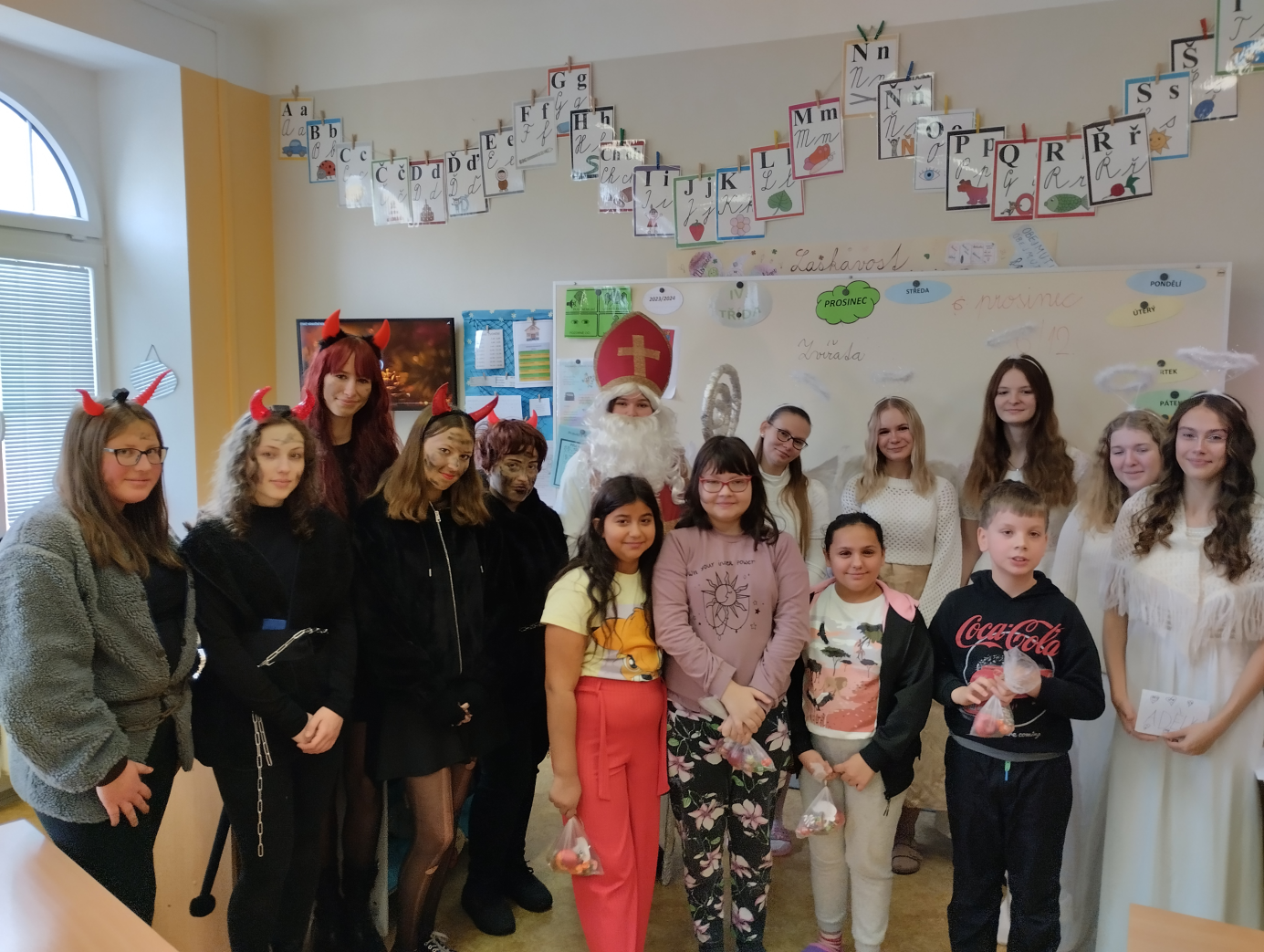 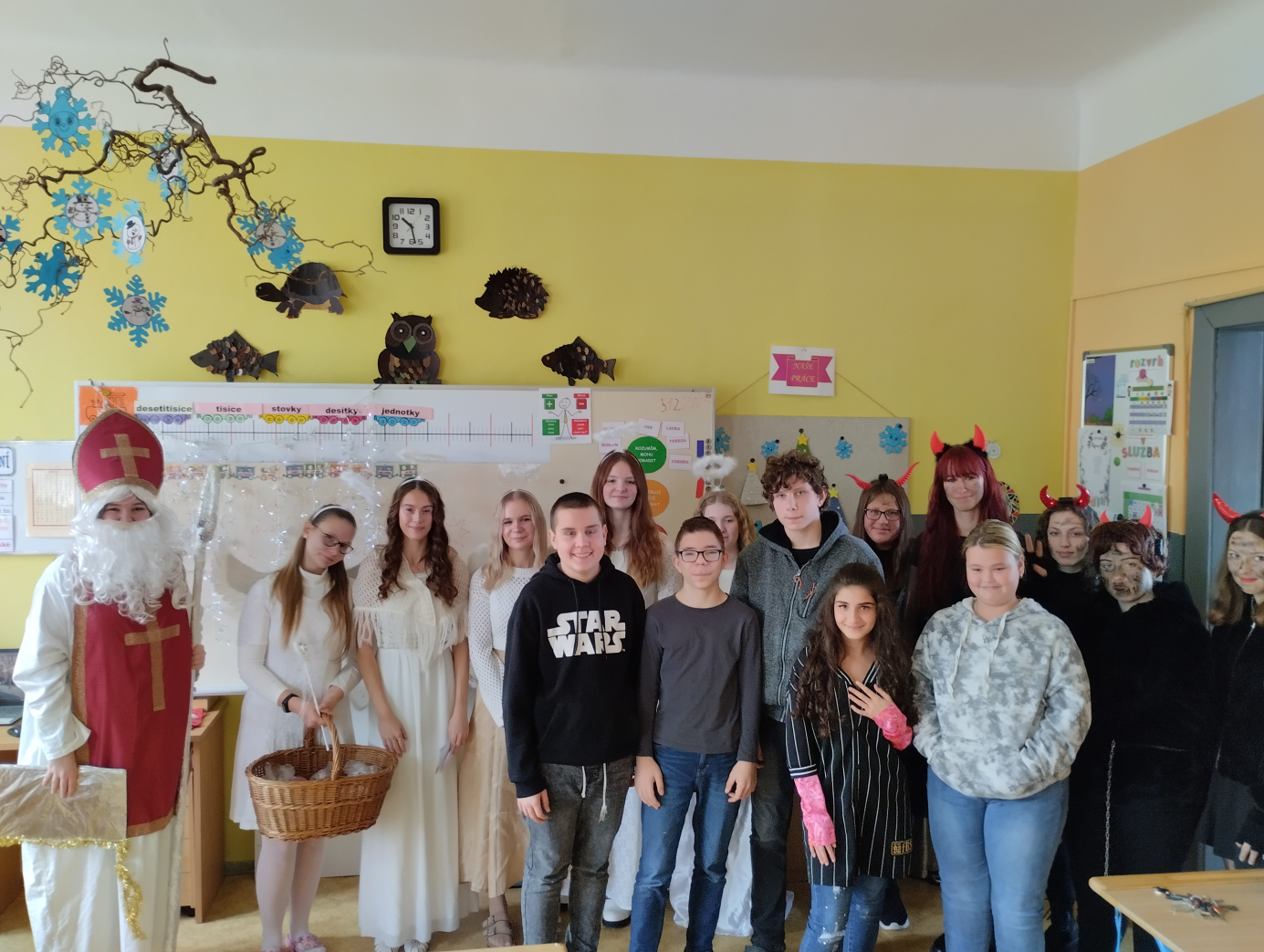 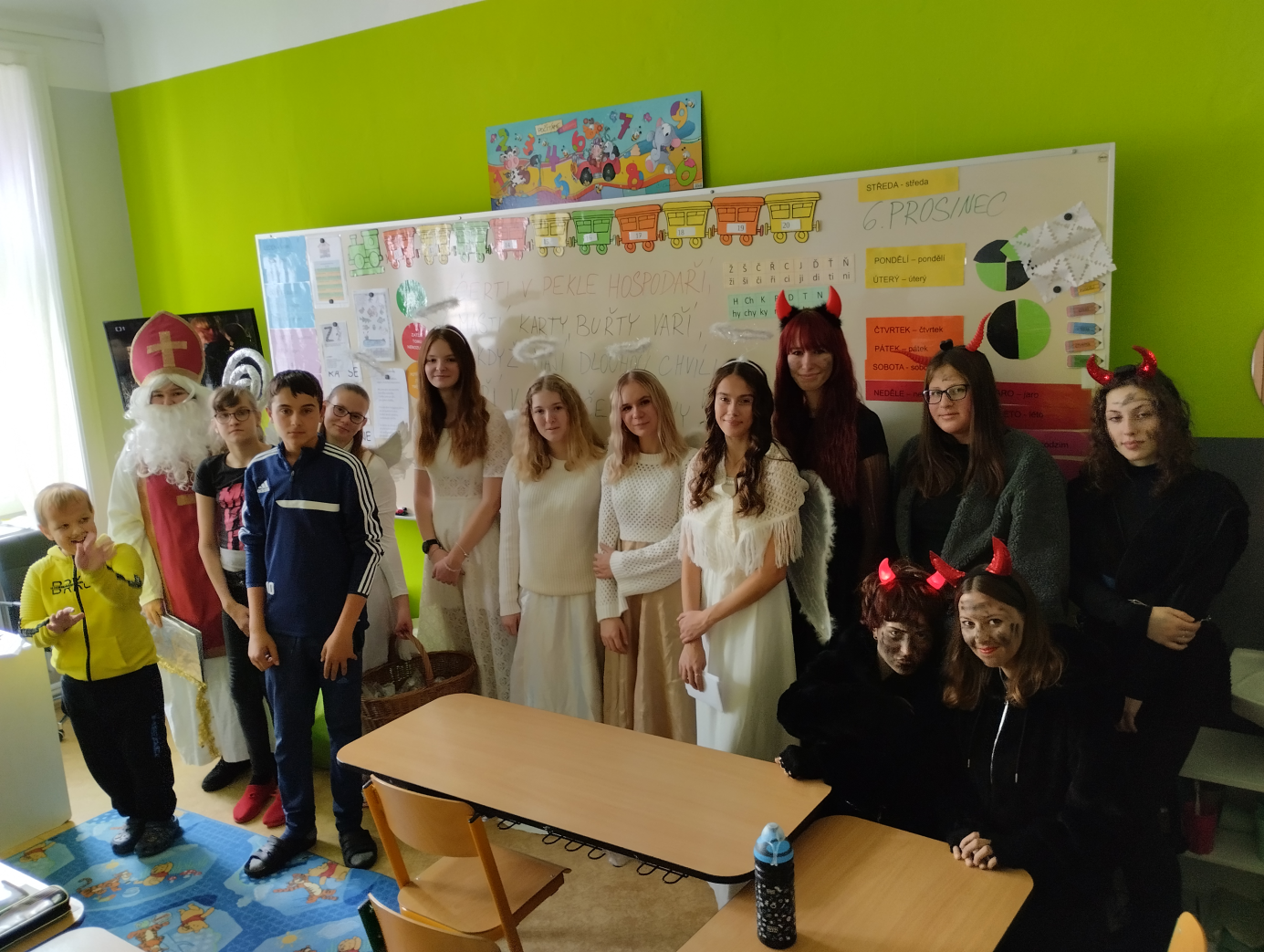 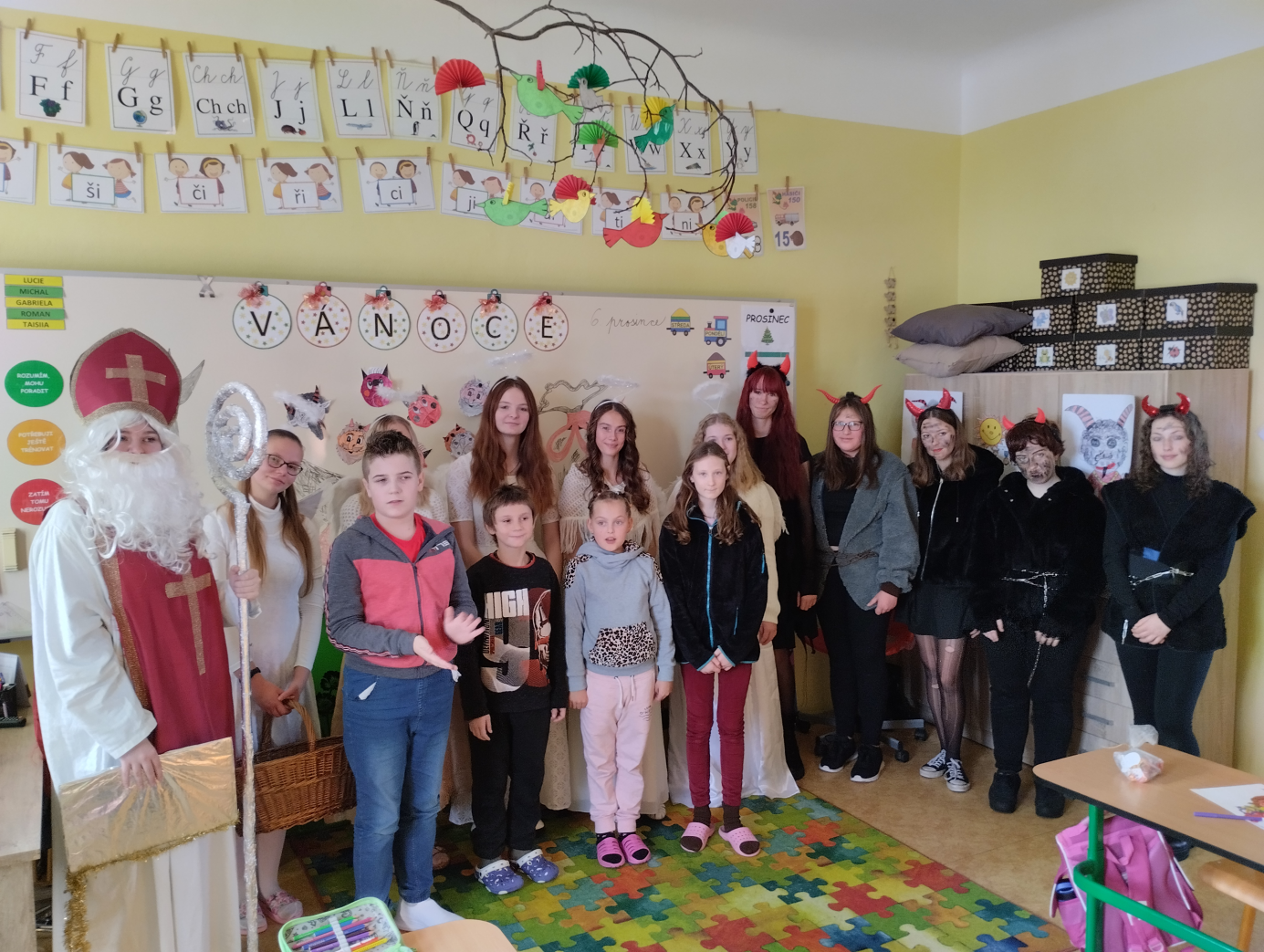 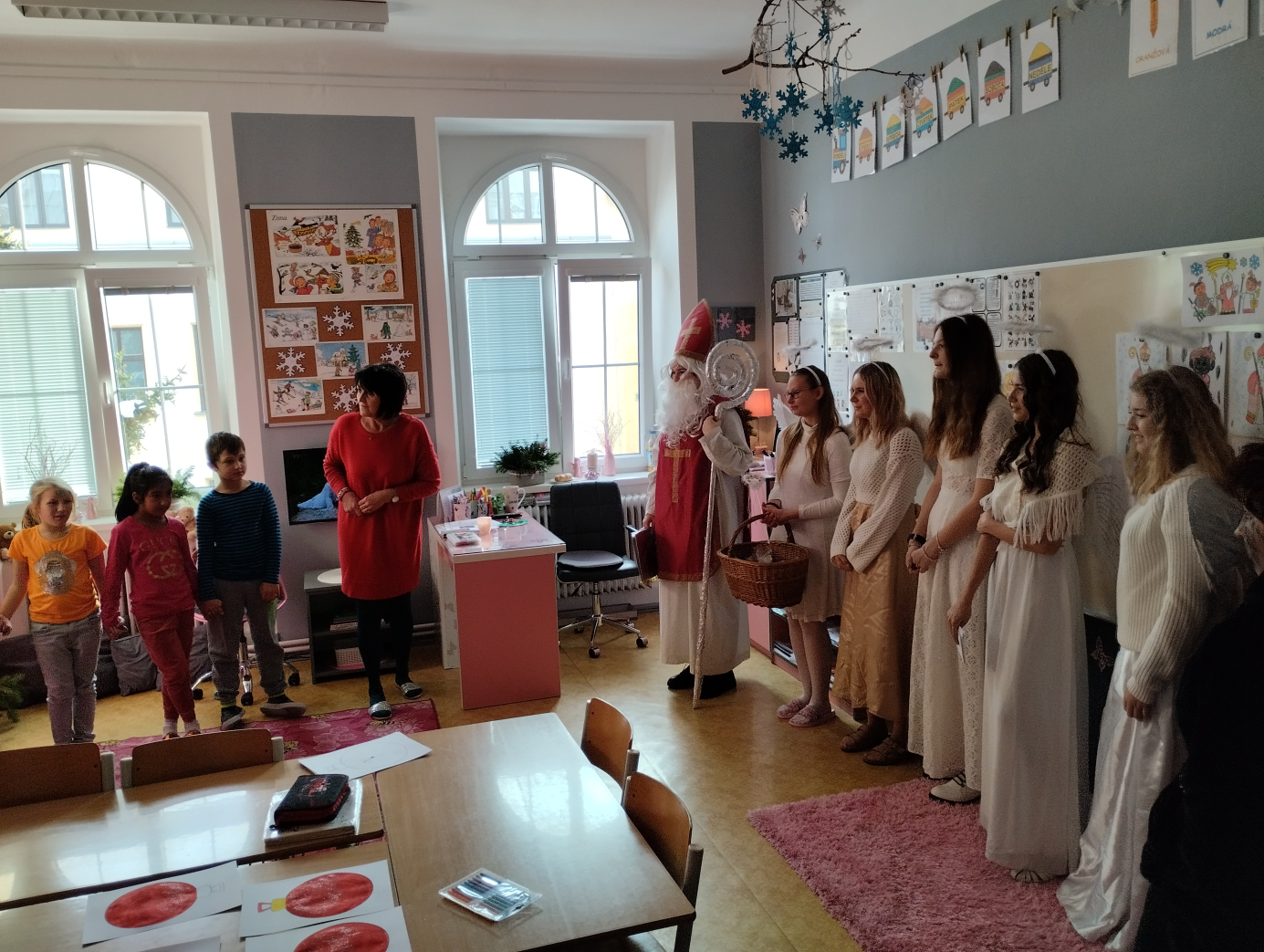 VÁNOČNÍ ZVYKY A TRADICEAdvent je období klidu a rozjímání a trpělivého očekávání vánočních svátků. Ve škole byl tento projektový den spojený s vypravováním o Vánocích, zpíváním koled a pouštěním vánočních pohádek.Advent je začátek církevního roku, kdy se odpočítávají 4 neděle do Vánoc. Advent je období očekávání Spasitele, rozjímání a duchovní přípravy na vánoční svátky.Tradičně připadal advent na období klidu, po období léta a podzimních sklizní přicházelo klidnější období krátkých dnů a dlouhých nocí. Advent tak odpovídal životnímu stylu zemědělské společnosti, přinášel odpočinek a také domácí práce, jako bylo tkaní, draní peří, šití nebo pletení. Součástí adventu býval například i půst.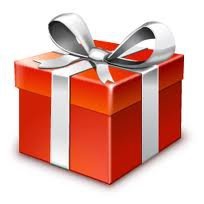 VÝROBA VÁNOČNÍCH PŘÁNÍŽáci školy připravili krásné vánoční přáníčka, která budou  předána seniorům v Domově ve Filipově. Přáníčka udělají také velkou radost jejich rodičům a blízkým.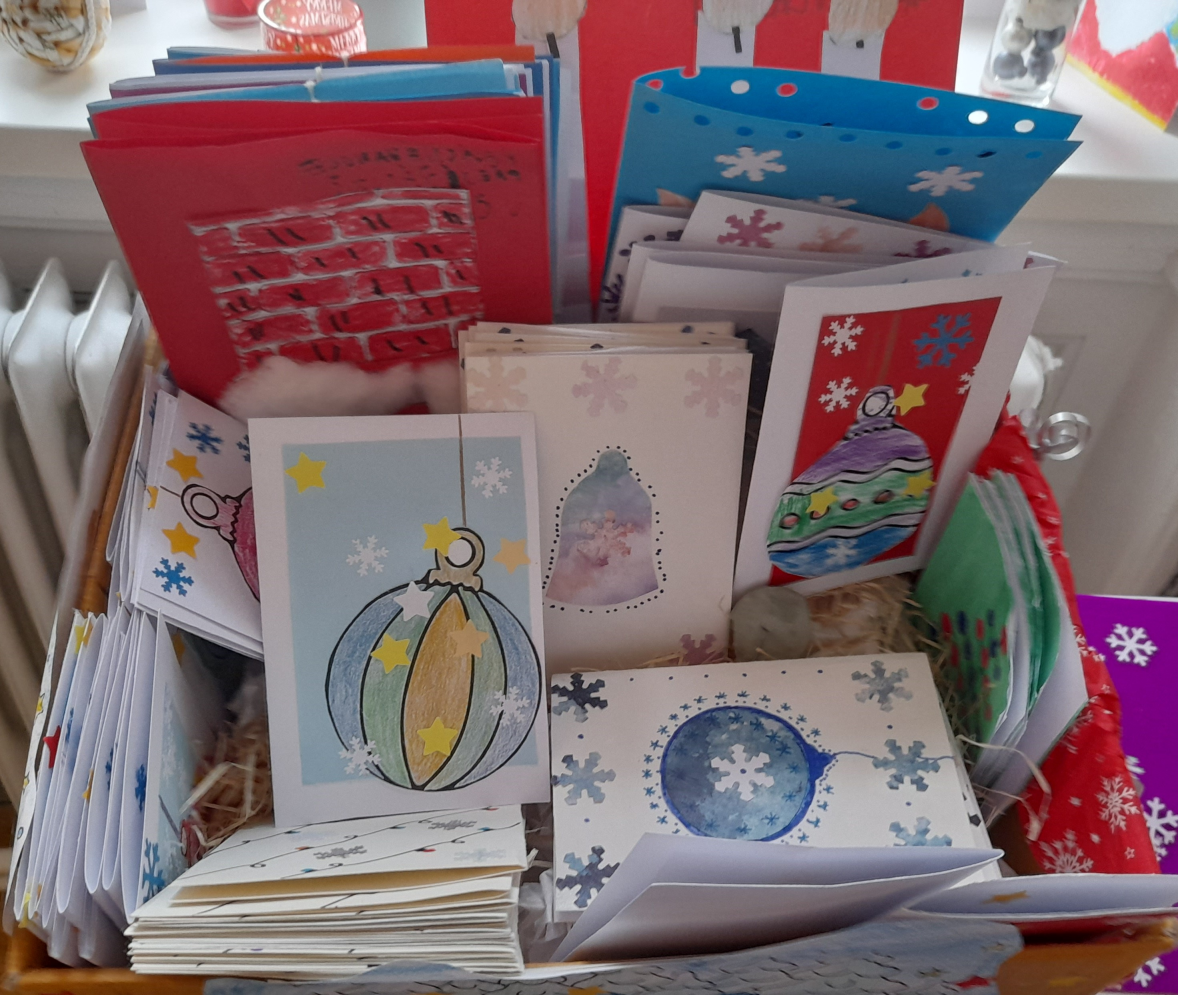 PŘÍPRAVA VÁNOČNÍ BESÍDKY PRO RODIČE Žáci a učitelé  zahájili přípravy na vánoční besídku pro rodiče a seniory z Domova ve Filipově, která se uskuteční 19.prosince 2023. Na vánoční besídce žáci zazpívají vánoční koledy a zahrají krátké pohádkové příběhy, na které si vyrobili hezké kulisy.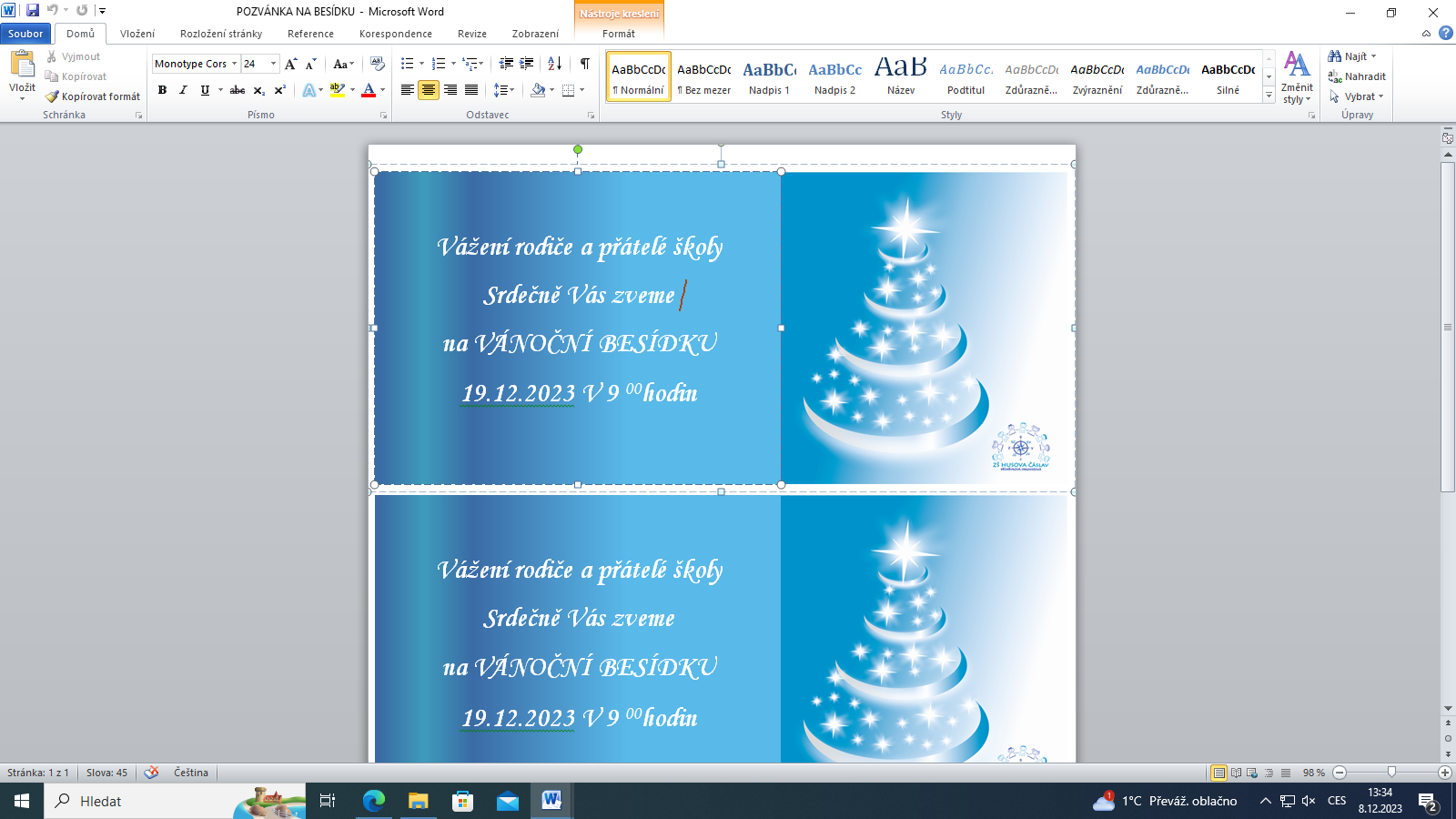 ÚKOLYINFORMOVAT  SPOLUŽÁKY O PRŮBĚHU  ZASEDÁNÍ ŠP TERMÍN PŘÍŠTÍ SCHŮZKY 23. 01. 2024     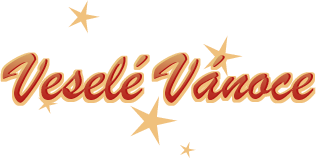 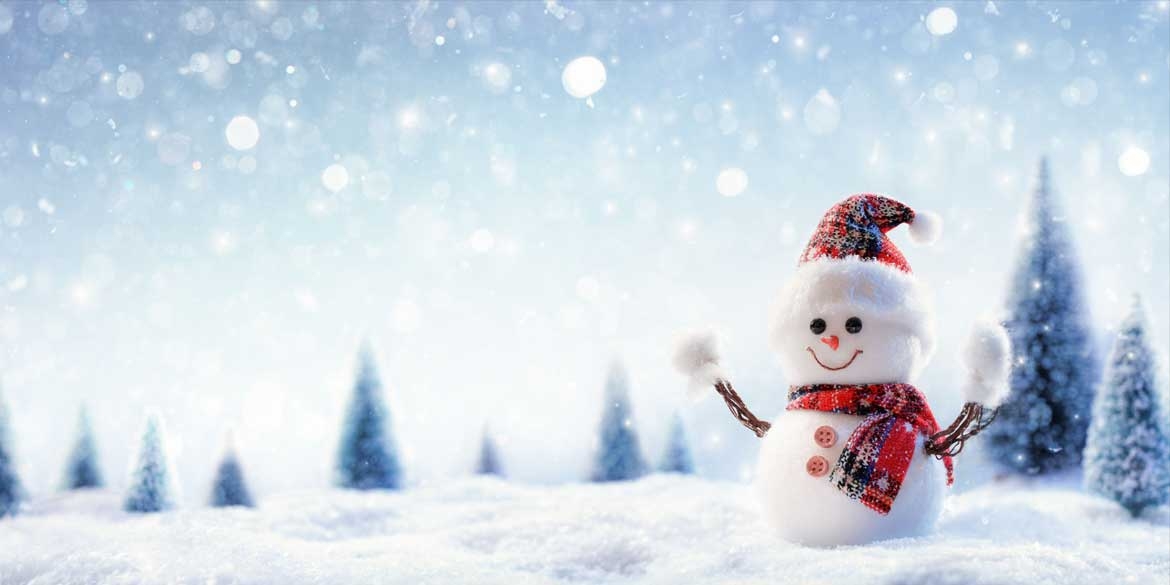 Desatero bezpečnějšího intern Desatero Desater